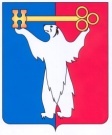 АДМИНИСТРАЦИЯ ГОРОДА НОРИЛЬСКАКРАСНОЯРСКОГО КРАЯРАСПОРЯЖЕНИЕ31.03.2021	г.Норильск	№ 1486О предоставлении разрешения на условно разрешенный вид использования земельного участка и объекта капитального строительстваРассмотрев заявление Дубиневич Юлии Сергеевны о предоставлении разрешения на условно разрешенный вид использования земельного участка и объекта капитального строительства «служебные гаражи», в соответствии с требованиями п. 6 ст. 37, ст. 39 Градостроительного кодекса Российской Федерации, Положением об организации и проведении публичных слушаний по вопросам градостроительной деятельности в муниципальном образовании город Норильск, утвержденным решением Норильского городского Совета депутатов от 13.05.2008 № 11-239, на основании п. 3 ст. 209 Гражданского кодекса Российской Федерации, ст. 3.3 Федерального закона от 25.10.2001 № 137-ФЗ «О введении в действие Земельного кодекса Российской Федерации», учитывая, что испрашиваемый земельный участок является свободным от прав третьих лиц, параметры земельного участка позволяют возведение на нем объекта капитального строительства «служебные гаражи», при этом не нарушаются права и законные интересы третьих лиц и не наносится ущерб окружающей среде, на основании протокола публичных слушаний от 25.03.2021 № 21,1.	Испрашиваемый вид разрешенного использования земельного участка «служебные гаражи» соответствует виду разрешенного использования земельного участка «служебные гаражи», установленному Правилами землепользования и застройки муниципального образования город Норильск, утвержденными решением Норильского городского Совета депутатов от 10.11.2009 № 22-533.2.	Предоставить разрешение на условно разрешенный вид использования земельного участка и объекта капитального строительства «служебные гаражи», расположенного в территориальной зоне коммунально-складских объектов (ПК) по адресу: Российская Федерация, Красноярский край, город Норильск, район Каларгон, для размещения объекта капитального строительства «служебные гаражи».3.	Опубликовать настоящее распоряжение в газете «Заполярная правда» и разместить его на официальном сайте муниципального образования город Норильск.4.	Настоящее распоряжение вступает в силу с момента издания и действует в течение одного года.Глава города Норильска	                                                                                  Д.В. Карасев